様式第1号ぐんまＬＦＰパートナー　登録申込書群馬県農政部ぐんまブランド推進課　宛て※事業者名(個人の場合は個人氏名)　　　　　　　　このたび、ぐんまLFPプラットフォームへ参加したく、ここに申込みます。※１：分科会とは、プラットフォームに参画しているＬＦＰパートナー同士で、特定のテーマ（課題）についてプロジェクトを進めたり、勉強会を行ったりするためのグループのことで、１事業者で複数の分科会に所属することも可能です。※２：８月３０日（水）の研修会において事業者様ごとに簡単な自己紹介が出来る機会はありますが、主体的に取り組みたいことが明確ならば、８月３０日（水）の研修会あるいは９月１５日（金）の戦略会議において、事例発表をしていただくことで、他のＬＦＰパートナーにも認定してもらい、よりプロジェクト化しやすくなります。【申込方法】右のＱＲコードを読み込み、入力フォームからお申込みいただくか、本紙に記入いただき持参、郵送、メール、又はＦＡＸにてお申込みください。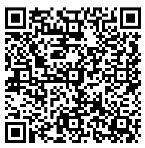 【(本紙による申込の場合)提出先】群馬県農政部ぐんまブランド推進課　　　　　　住所：〒371-8570 前橋市大手町１－１－１　群馬県庁19階　E-mail：burando@pref.gunma.lg.jp　FAX：027-223-3648代表者(個人氏名)担当者(役職名)所在地〒〒〒電話FAXメールアドレスHPアドレス※業種(該当する項目に○を付けてください)農林水産業 /製造業(食料品) /製造業(機械器具) /卸売・小売業 /運輸業 /情報・サービス業 /金融業 /飲食・宿泊業 /その他(    　　　　　　)農林水産業 /製造業(食料品) /製造業(機械器具) /卸売・小売業 /運輸業 /情報・サービス業 /金融業 /飲食・宿泊業 /その他(    　　　　　　)農林水産業 /製造業(食料品) /製造業(機械器具) /卸売・小売業 /運輸業 /情報・サービス業 /金融業 /飲食・宿泊業 /その他(    　　　　　　)※事業概要・生産(製造)規模(例：いちご生産 〇キロ/年、りんご搾汁 〇ℓ/日、イタリアン店舗〇店)(例：いちご生産 〇キロ/年、りんご搾汁 〇ℓ/日、イタリアン店舗〇店)(例：いちご生産 〇キロ/年、りんご搾汁 〇ℓ/日、イタリアン店舗〇店)※プラットフォーム参加者へのアピール点(例：有機JAS認定の野菜。小ロットに対応。月間訪問客数○人の店。)(例：有機JAS認定の野菜。小ロットに対応。月間訪問客数○人の店。)(例：有機JAS認定の野菜。小ロットに対応。月間訪問客数○人の店。)参加を希望する分科会テーマ　　※１A：有機農産物の活用　B：食品リサイクル・食品ロス削減　C：輸出促進D：観光振興　E：農福連携　F：移住・定住　G：耕作放棄地の活用H：地域資源を活用した商品開発　I：認知拡大のための情報発信J：次世代・若手の育成　K：その他（　　　　　　　　　　　　　）A：有機農産物の活用　B：食品リサイクル・食品ロス削減　C：輸出促進D：観光振興　E：農福連携　F：移住・定住　G：耕作放棄地の活用H：地域資源を活用した商品開発　I：認知拡大のための情報発信J：次世代・若手の育成　K：その他（　　　　　　　　　　　　　）A：有機農産物の活用　B：食品リサイクル・食品ロス削減　C：輸出促進D：観光振興　E：農福連携　F：移住・定住　G：耕作放棄地の活用H：地域資源を活用した商品開発　I：認知拡大のための情報発信J：次世代・若手の育成　K：その他（　　　　　　　　　　　　　）上記で選択したテーマに関し、事例発表やプレゼンテーションをしたいですか。　※２希望あり　　　　　　　　　　　　　希望なし希望あり　　　　　　　　　　　　　希望なし希望あり　　　　　　　　　　　　　希望なし群馬県外の事業者は、推薦者が必要です。推薦者名をお書きください。　推薦者（事業者名：　　　　　　　　　　　　　　　名前：　　　　　　　　　　　）群馬県外の事業者は、推薦者が必要です。推薦者名をお書きください。　推薦者（事業者名：　　　　　　　　　　　　　　　名前：　　　　　　　　　　　）群馬県外の事業者は、推薦者が必要です。推薦者名をお書きください。　推薦者（事業者名：　　　　　　　　　　　　　　　名前：　　　　　　　　　　　）群馬県外の事業者は、推薦者が必要です。推薦者名をお書きください。　推薦者（事業者名：　　　　　　　　　　　　　　　名前：　　　　　　　　　　　）マッチングを行うため、プラットフォームの参加者に申込書の内容のうち事業者名、業種、事業概要、アピール点を共有することがありますので、ご承諾ください（チェック願います）マッチングを行うため、プラットフォームの参加者に申込書の内容のうち事業者名、業種、事業概要、アピール点を共有することがありますので、ご承諾ください（チェック願います）マッチングを行うため、プラットフォームの参加者に申込書の内容のうち事業者名、業種、事業概要、アピール点を共有することがありますので、ご承諾ください（チェック願います）　承諾します暴力団等反社会的勢力との関与はありません（チェック願います）暴力団等反社会的勢力との関与はありません（チェック願います）暴力団等反社会的勢力との関与はありません（チェック願います）　ありません